OYEBADE OLUWAROTIMI 17/SCI01/074CSC 302ASSIGNMENT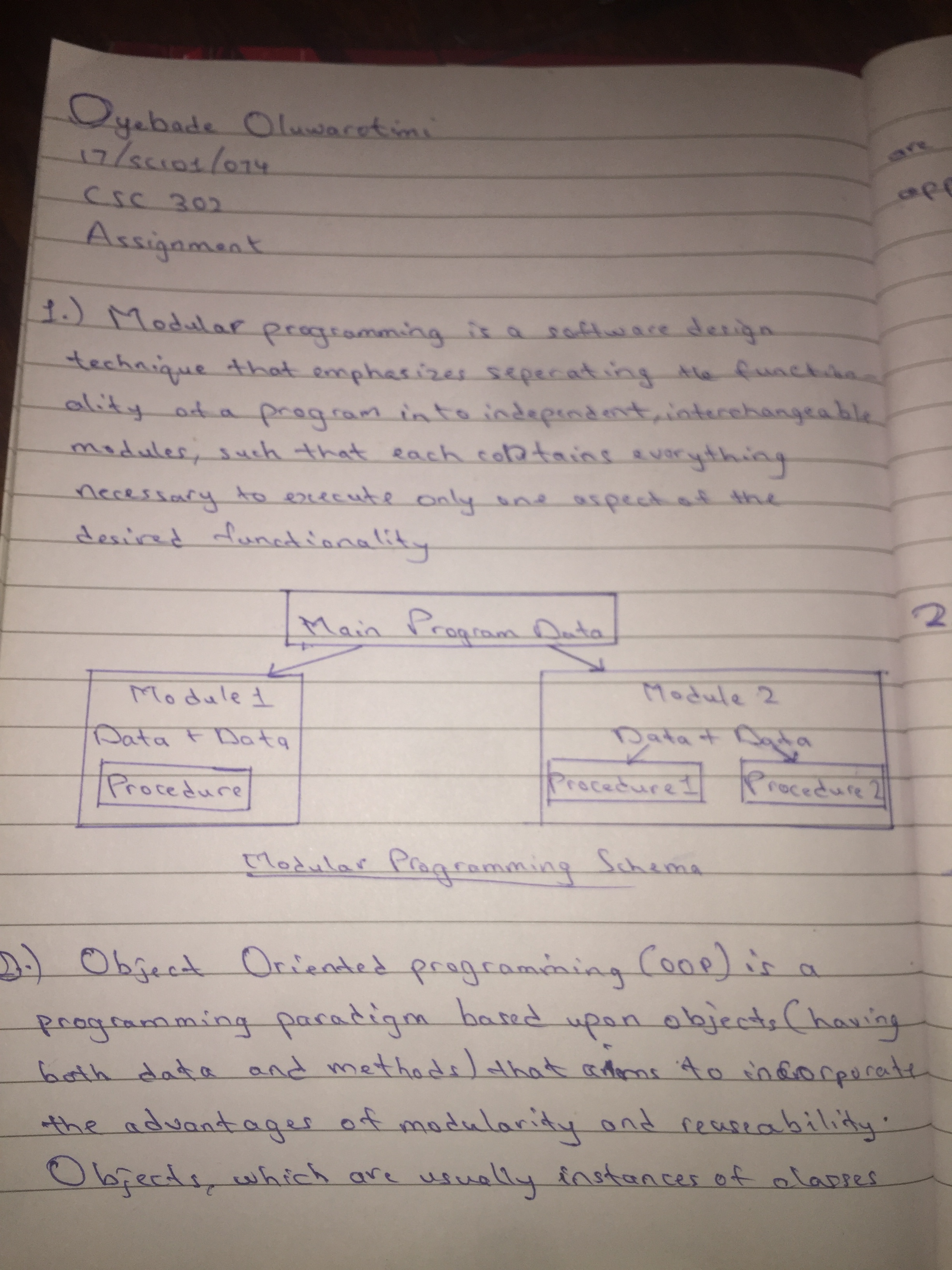 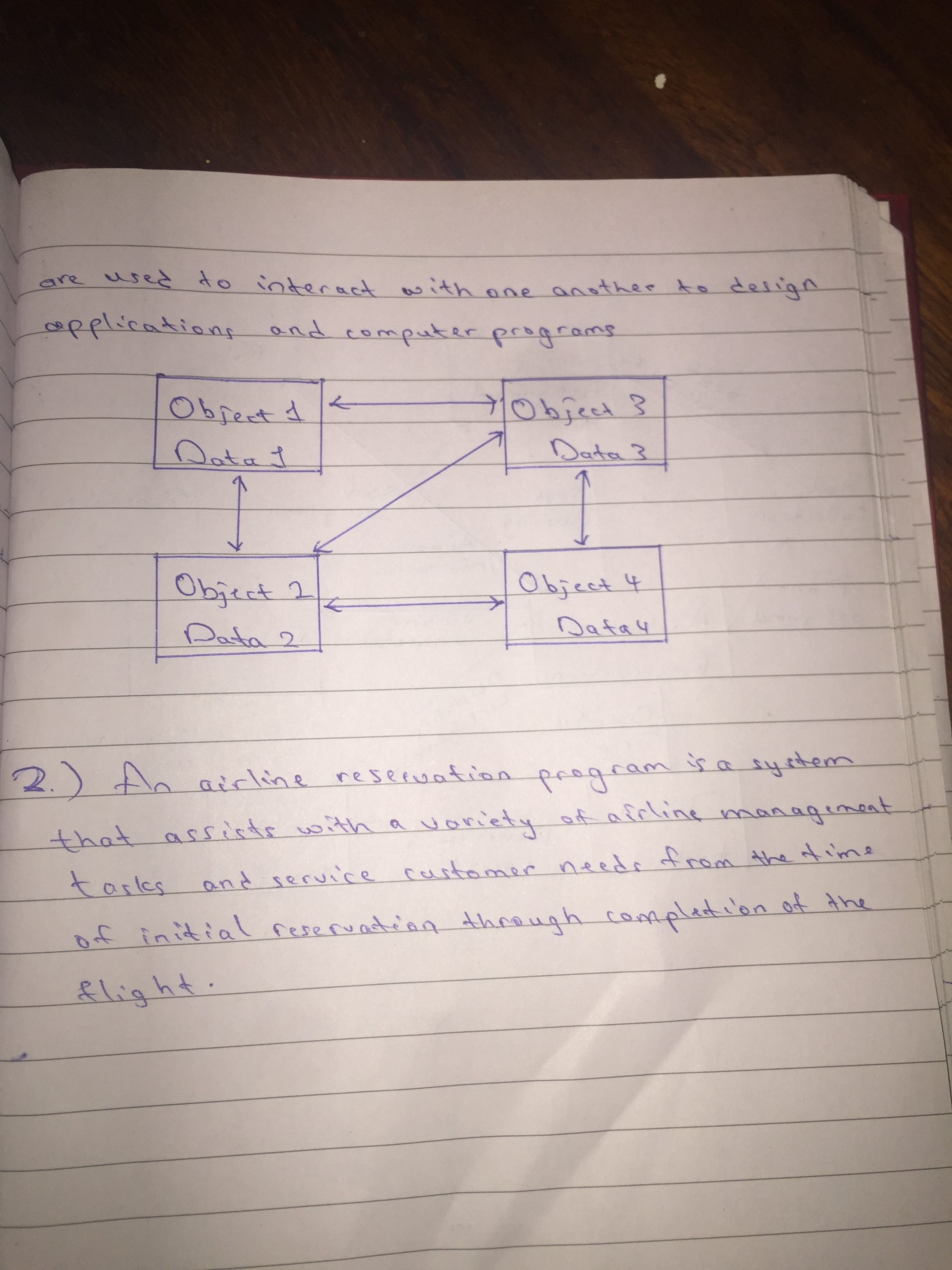 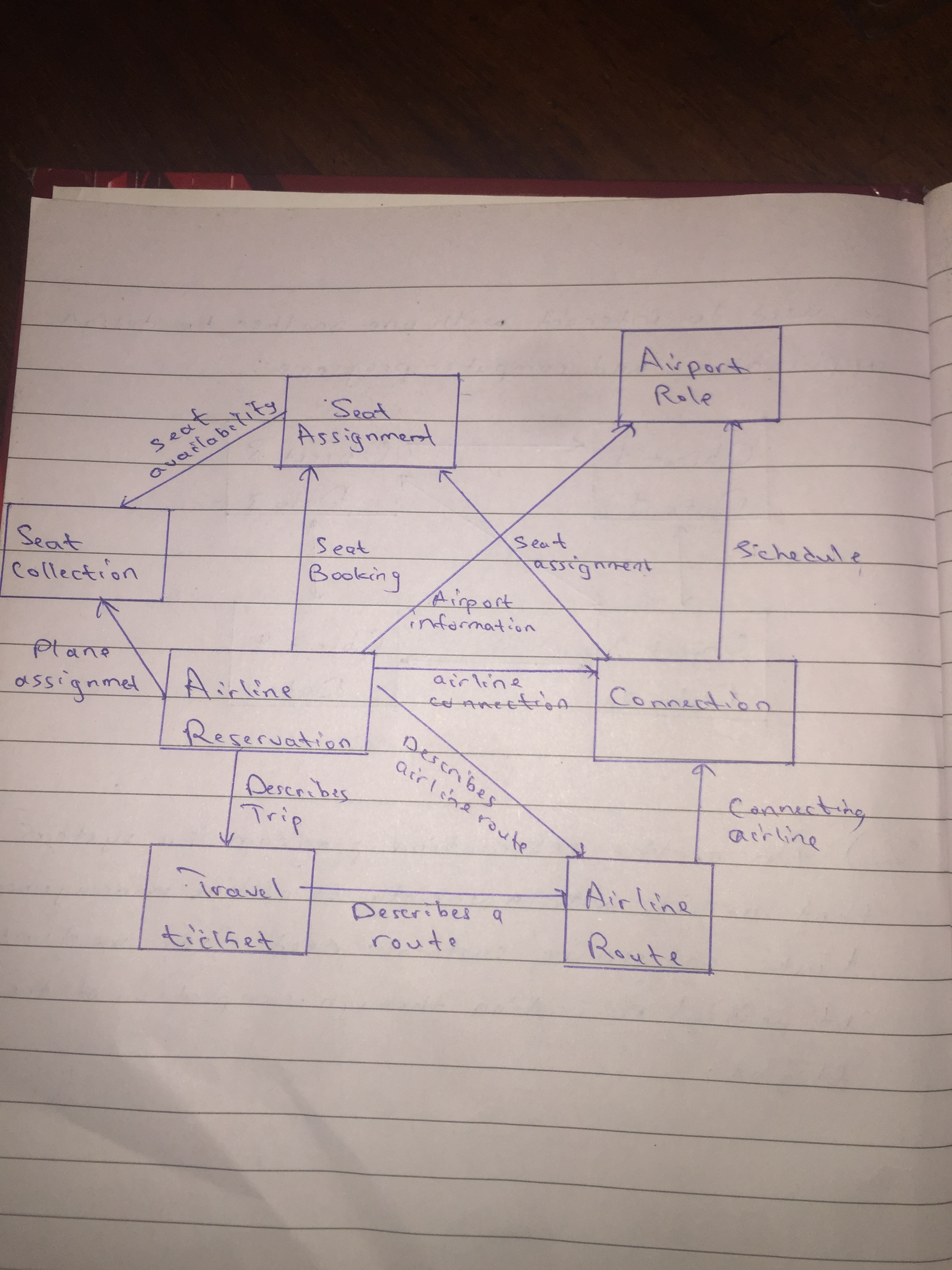 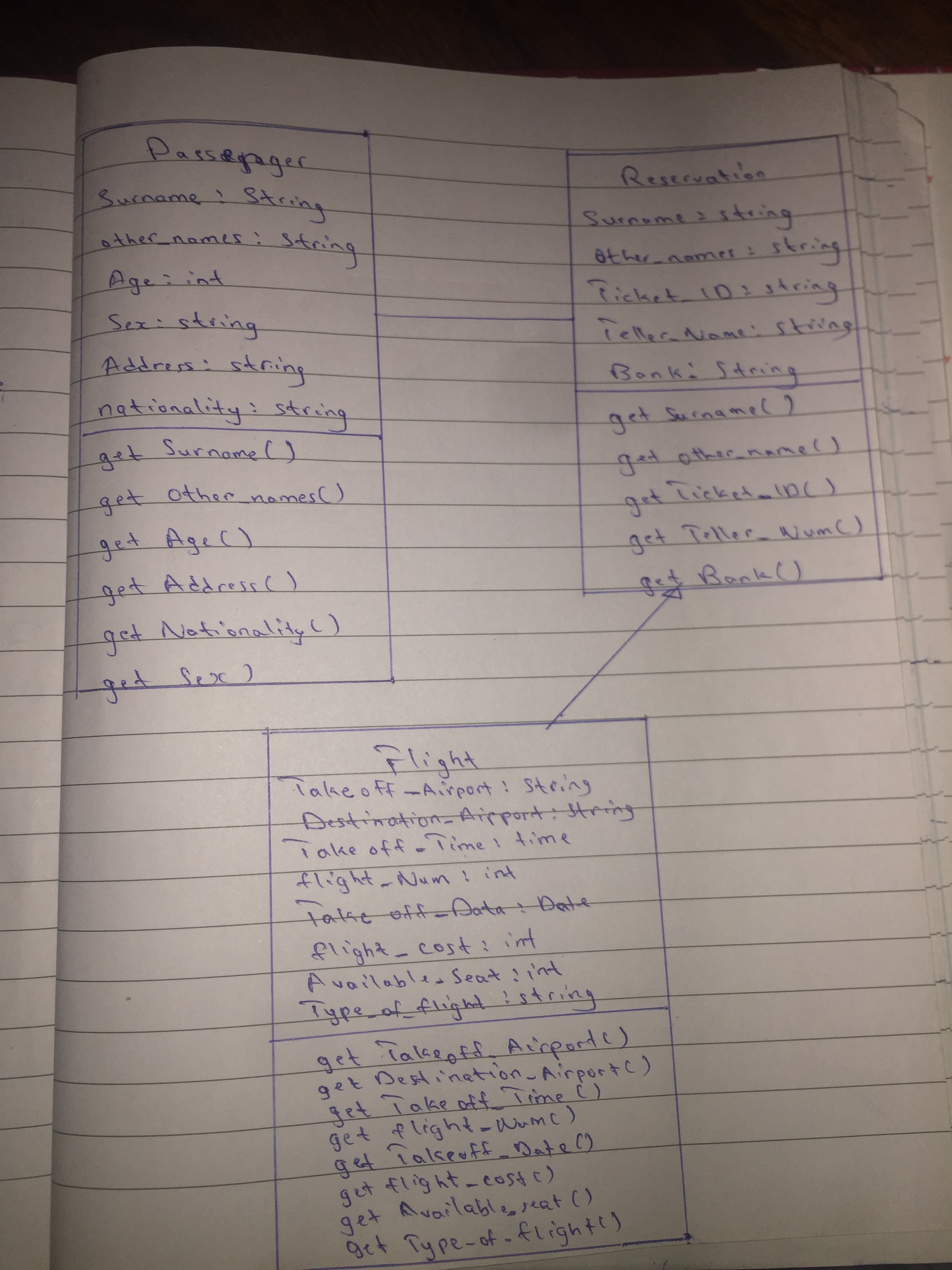 